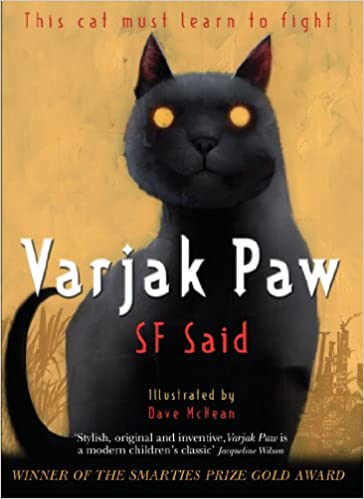 Key VocabularyKey VocabularyancestorA person from whom one is descended (great relatives).bellowingTo make a deep, loud shout or crybristled When hair is or becomes short and stiff on an animal.corruptedSomeone that has become disloyal or dishonest.deliberatelyTo do something on purposeenthralledExcited and captivated by somethingforageTo hunt and look for somethingintoxicatingAn experience which takes over the body and mind.potentHaving strength or power (often used for smell or taste).rancidAn unpleasant odour or taste due to it rotting.splutteredTo make spitting noises or unable to get words out.swaggering Over confident mannerisms.